Zion’s Mission Projects:  The 3rd Quarter missions are being collected for Rev. Jonathan and Anita Clausing.Bible Sale   CPH is having a Bible sale.  The sign-up sheet is located in the hallway.  Make all checks payable to Zion Lutheran.  If you have any questions please visit: cph.org/biblesale or contact the church office at 308-234-3410.  Please have all orders in by September 24th.Blood Drive - On Tuesday, September 17th from 8:30 am to 2:30 pm the Heartland Lutheran
National Honor Society Students will be hosting a Blood Drive for the Red Cross.  Please consider coming in to make a donation and helping them reach their goal of over 30 usable units --reaching 30 usable units will make HLHS students eligible for a Scholarship through the Red Cross. So your donation will not only help the community but HLHS students as well. Please Contact the HLHS office at 308-385-3900 for a donation time.  HLHS Golf Scramble - The HLHS Golf Scramble is Saturday, September 21. We will tee off at 8:30 am with registration and rolls from 7:30 - 8:30 am. A post round lunch will be provided immediately after the round by Probasco Partners, Inc. Please call or email the HLHS office to register your team or sponsorship. Help us make this the most successful scramble ever!Need Assistance from the flood-If you need assistance with the cost of clean-up, rebuilding, or replacement due to the recent flood, then please pick-up a form from the church office.  Our circuit has secured grant money from the NE District to help individuals in our area.Luke 15:2 – “And the Pharisees and the scribes grumbled, saying, ‘This man receives sinners and eats with them.’ ” Thanks be to God: Jesus receives us sinners. What the Pharisees can’t understand, we praise with all our being. We live by the grace of God. The more of it we receive, the more we will want to conform ourselves to the image of our generous and gracious Lord. Knowing the Lord and trusting Him come first, and the desire to imitate Him cannot help but follow.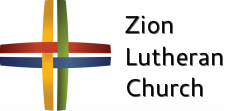 Announcements – September 15, 2019Thou shalt silence your cell phone during worship.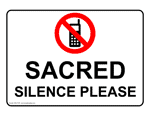 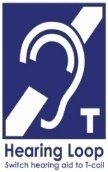 Our sanctuary has a HEARING LOOP.  Please switch hearing aids to T-coil mode.  We have 2 headsets and receivers for use by those without hearing aids. Ask an usher for assistance. Forgot your offering?  Don’t have your checkbook or cash? Today or any day you can visit our website at zionkearney.com and click on the “giving” tab.  Or, text “zionkearney” (one word) to 77977.  You’ll receive a text back with instructions to start giving.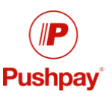 For Your Safety and Security … all exterior doors are locked 15 minutes after the church service begins.  If you are running late please go to the west door for access to the sanctuary.Ainsworth Symposium – Pastors and Mr. Splittgerber will be gone this afternoon through late Tuesday afternoon for the Ainsworth Symposium.  If you have an emergency please call the cell phone of either Pastor for anything else please call the church office.Thank You – Thank you Grace Burger for sharing your talent with us and playing the piano during the offering.Senior Citizens – Our Senior Citizens will meet tomorrow September 16th at 12:00 pm for their monthly potluck dinner.  All are welcome to join use for an afternoon of good food and fellowship.No School – There will be no school on Thursday and Friday, September 19-20.  The office will be closed on Friday, September 20.The Men’s Thursday Night Bible Class will meet this Thursday, September 19th at 7:00 pm.  Each class will stand alone, so come when you can.  We will study and encourage each other to foster “The Qualities of a Christian Man.” Zion Choir – The Zion Choir has started practicing.  If you are interested you are welcome to join us.  The choir practices on Wednesdays at 7:00 pm.  Please contact Carol DeLoach if you have any questions at 308-627-2279.Mary MarthaThe Kearney Zone of the Nebraska District South LWML is collecting items for the Collage Center.  A box is located in the hallway by the mailboxes through September 29th if you would like to help with the mission project. Items are being collected include:  Juice boxes, individual bags of Goldfish Crackers, Bounce free and gentle fabric sheets, Clorox toilet wand refills, Bounty white paper towels, Cottonelle toilet paper, Clorox disinfecting wipes, Finish Powerball dishwasher soap, Dawn dish soap, tall kitchen drawstring trash bags, small 4 gallon trash bags and 20# white copy paper.The mite calendar was in the September sower be sure to be using it daily for the collection of mites per day!LWML Sunday will be October 6th and all mites will be turned in that Sunday.Zion’s Golf Tournament … will be held Sunday, September 22, with a shotgun start at 1:00 pm at the Elks Golf Course.  The cost is $70 per 2 person team.  There are two divisions (adult and adult/junior).  You can also sponsor a hole for $50.  Sign-up sheets are by the office.Board of Stewardship – The board of stewardship has a vacancy and would like you to consider joining the board.  Please contact Darcy Willers if you are interested or would like more information.Sunday School Information Meeting – Come share your ideas about how we structure Sunday School at an information gathering meeting on Sunday, September 29 at 11:30 a.m.  Current, past, and potential teachers are encouraged to attend.  Hosted by the Pastors and the Board of Education.  Lunch will be provided.Zion Youth – on Sunday, September 29th the Zion youth will play disc golf and enjoy a picnic immediately following Sunday School.  It will be fun enjoying fellowship and food.  You are welcome to bring a friend.Higher Things – Zion youth if you are interested in attending Higher Things please speak with either Pastor.  There are 2 places that are being considered:  Colorado State University June 29-July 2 or NW Missouri State July 7-10.Offering Envelopes – If you no longer wish to receive offering envelopes for the year 2020 please contact the church office or Darcy Willers.Radio Broadcast and flowers  Please consider sponsoring a radio broadcast, several families can sponsor together, or providing altar flowers to beautify the sanctuary.  The sign up sheet is on the board across from the mailboxes.  There are several open dates.Midweek Class Midweek classes for all Zion public school youth (4th grade or older) began Wednesday, September 4.  Classes will go from 5:45 to 7:00 pm.  Call Pr. DeLoach (308-627-5260) with any questions. Oktoberfest - The board of Stewardship is having Oktoberfest on October 20th at 11:30 a.m.  The board will provide the brats, sauerkraut and a side.  We are asking the congregation to bring desserts, hot dishes and salad.  Please bring according to your last name:A-G Dessert                H-M Hot Dish                   N-Z SaladThere will be a freewill offering to be given to the Zion Emergency Assistance Fund.  A Thrivent action team will help with this project.School NewsStay informed on the most current school news with Zion’s updated website:  www.zionkearney.org!  You can also download Zion Lutheran School’s brand new mobile app.Do you like science?  Zion Lutheran School is adopting a new science text and program to replace the current text which is about 18 years old.  The purchase of the classroom kits is costly, nearly $2000 per class.  If you would like to help the school with a donation to offset this cost, please make out a check to Zion Lutheran and note SCIENCE on the memo line.  If you would like more information, please see Mr. Splittgerber.  Thank you!Save your Apple Market receipts dated September 1, 2019 – March 2, 2020 and turn them into the office for the school to earn FREE rewards.Zion will host a volleyball triangular Tuesday, September 24th beginning at 4:15 pm.